П Р И К А З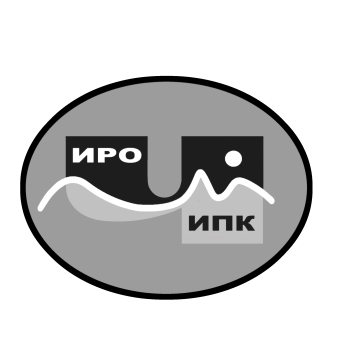 Об отчислении с обучения в заочной форме с использованием   образовательных технологий по дополнительной профессиональной программе (программе повышения квалификации) «Методологические основы формирования экологической культуры школьников»В соответствии с Положением об итоговой аттестации обучающихся по дополнительным профессиональным программам (программам повышения квалификации) в государственном автономном учреждении дополнительного профессионального образования Чукотского автономного округа «Чукотский институт развития образования и повышения квалификации», на основании протокола аттестационной комиссии ГАУ ДПО ЧИРОиПК №36 от 22.04.2024 г.ПРИКАЗЫВАЮ:Считать отчисленными с обучения по дополнительной профессиональной программе (программе повышения квалификации) «Методологические основы формирования экологической культуры школьников» в связи с освоением учебного плана и успешным прохождением итоговой аттестации обучающихся согласно приложению № 1 к настоящему приказу.Считать отчисленными с обучения в заочной форме с использованием дистанционных образовательных технологий по дополнительной профессиональной программе (программе повышения квалификации) «Методологические основы формирования экологической культуры школьников» в связи с невыполнением учебного плана по различным причинам обучающихся согласно приложению № 2 к настоящему приказу.Выдать обучающимся, освоившим учебный план и успешно прошедшим итоговую аттестацию, удостоверения установленного образца о повышении квалификации согласно ведомости выдачи удостоверений о повышении квалификации (приложение № 3 к настоящему приказу).Куратору учебной группы Панарультыной Надежде Михайловне, заведующему отделом методического сопровождения духовно-нравственного воспитания и образования ГАУ ДПО ЧИРОиПК в срок до 25.04.2024 г. предоставить в центр непрерывного повышения профессионального мастерства обязательные сведения о документах о квалификации, выданных обучившимся по дополнительной профессиональной программе (программе повышения квалификации) «Методологические основы формирования экологической культуры школьников», для размещения в Федеральном реестре сведений о документах об образовании и (или) о квалификации, документах об обучении.Бухгалтерии государственного автономного учреждения дополнительного профессионального образования Чукотского автономного округа «Чукотский институт развития образования и повышения квалификации» (Н.В. Свищёва) произвести оплату услуг из средств субсидии, выделенной учреждению на финансовое обеспечение государственного задания в 2024 году, предусмотренных на оплату прочих услуг, согласно смете расходов (приложение № 4 к настоящему приказу), договоров об оказании возмездных услуг и табелю учета рабочего времени согласно приложению № 5 к настоящему приказу.Контроль за исполнением настоящего приказа оставляю за собой.Председатель комиссии:                               	 В.В. Синкевич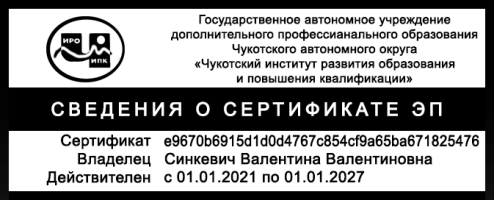 С приказом ознакомлены:___________/_____________________/___________/_____________________/Приложение № 1к приказу № 01-03/77от 22 апреля 2024 г.СПИСОК ОБУЧАЮЩИХСЯ, успешно освоивших дополнительную профессиональную программу (программу повышения квалификации) «Методологические основы формирования экологической культуры школьников» в форме заочного обучения с использованием дистанционных образовательных технологий и прошедших итоговую аттестациюПриложение № 2к приказу № 01-03/77от 22 апреля 2024 г.СПИСОК ОБУЧАЮЩИХСЯ,отчисленных с обучения в заочной форме с использованием дистанционных образовательных технологий по дополнительной профессиональной программе (программе повышения квалификации) «Методологические основы формирования экологической культуры школьников»в связи с невыполнением учебного плана по различным причинам22 апреля 2024 года                                                                                                       № 01-03/77г. Анадырь№п/пФИОМесто работыДолжностьБаирова Делгер Кичиковна МБОУ «Ш-ИСОО п.Провидения»Учитель начальных классовВасюхневич Анастасия СергеевнаМБОУ «Центр образования с.Усть-Белая»Учитель химииГайнуллина Светлана СпиридоновнаМБОУ «ШИ СОО п.Провидения»Учитель английского языкаСарсынбаев Арман ЖумашевичМБОУ «Центр образования с.Мейныпильгыно»Учитель химииСтарикова Наталья ЛеонидовнаМБОУ «ЦО с.Амгуэмы»Педагог-дефектологУльянова Светлана ВикторовнаМАУ ДО «ДДТ городского округа Анадырь»Заместитель директораФедоренко Юрий ГеоргиевичМАУ ДО «ДДТ городского округа Анадырь»Педагог дополнительного образованияФедорцова Вера ВасильевнаМАУ ДО «ДДТ городского округа Анадырь»Педагог дополнительного образованияЧуб Татьяна ИсааковнаМБОУ «ШИ СОО п.Провидения»Учитель биологии№п/пФИОМесто работы ДолжностьПричина отчисленияСагалакова Ксения СергеевнаМБОУ «ШИ с.Омолон»Учитель биологииНе приступила к освоению ДПП (пк) 